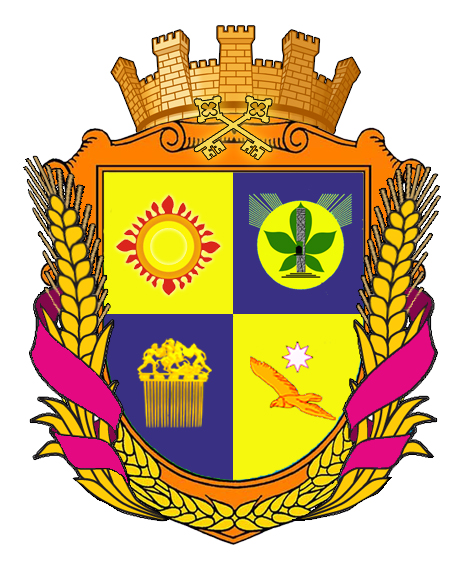 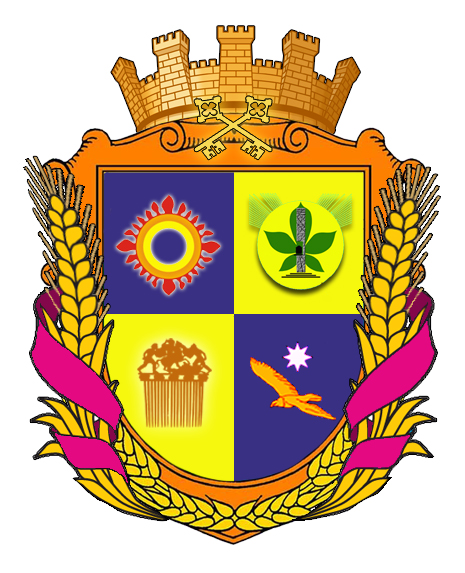 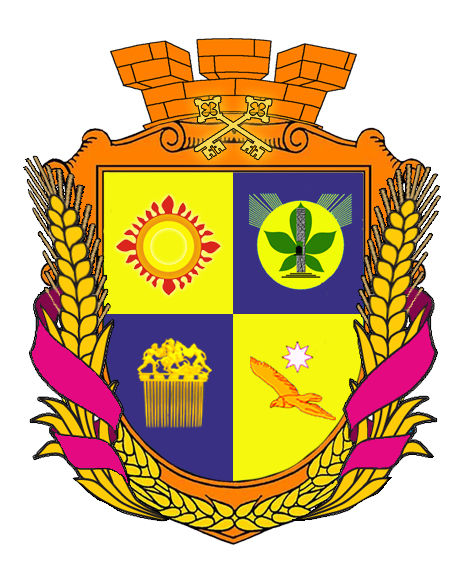 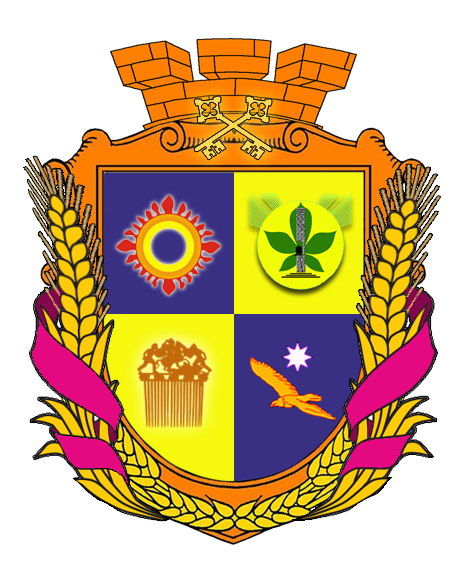 ПРОЄКТ  «ГЕРБ  ВАСИЛІВСЬКОГО  РАЙОНУ»(доопрацювання відповідно до технічного завдання)Складовим проєкту Герба Василівського району є геральдичний щит історично-традиційних форм і пропорцій, обрамлений картушем з пшеничного колосся (Рис.1) – одвічним символом України, символом багатства, символом основного напрямку діяльності як Василівського району, так і Кам’янсько-Дніпровського, Михайлівського та Великобілозерського, які увійшли до складу Василівського – сільського господарства.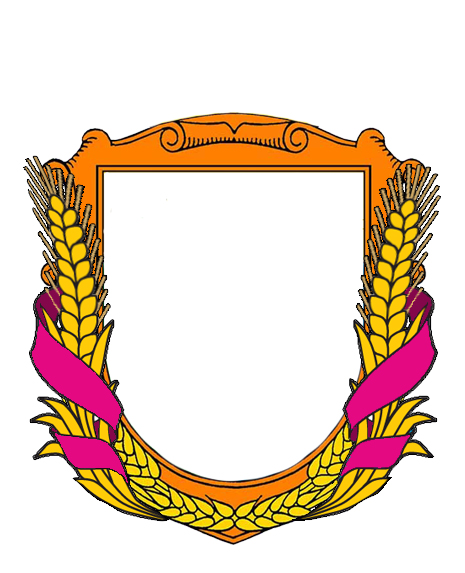 Рис. 1 Геральдичний щитПшеничне колосся гармонійно переплітає стрічка малинового кольору – кольору козацтва, героїчного минулого Запорізького краю, частиною якого є Василівський район.Корона геральдичного щита (Рис. 2) у вигляді муру символізує приналежність герба до району, як адміністративно-територіальної одиниці, а також одну із пам’яток історії та архітектури Василівського краю – садибу Попова,  пам’ятку архітектури 2-ї половини XIX століття, палацово-парковий ансамбль у м. Василівка.  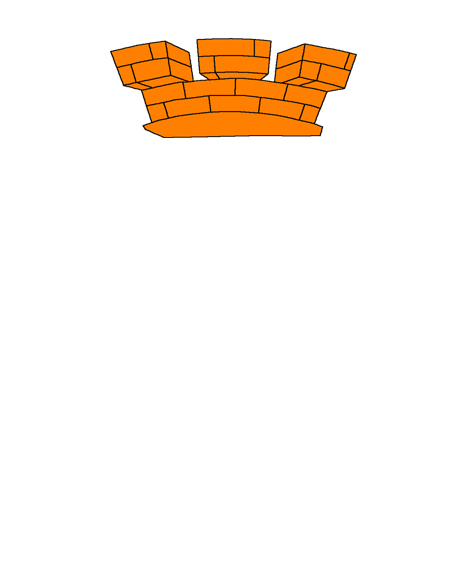 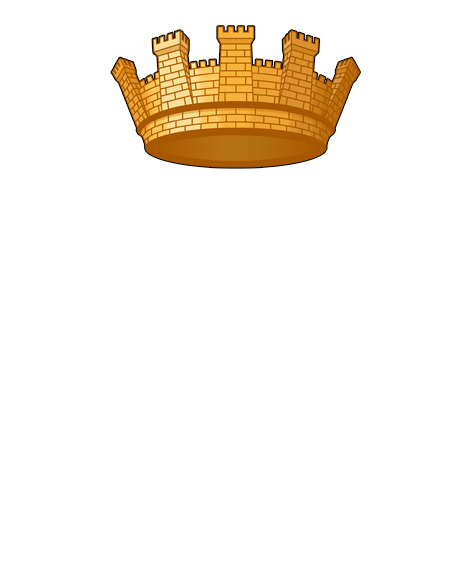 Рис. 2 Корона геральдичного щитаКорону доповнено перехрещеними ключами (Рис. 3) - елементом родового Герба Попових – символом безпеки і благополуччя, символом початку Василівського краю.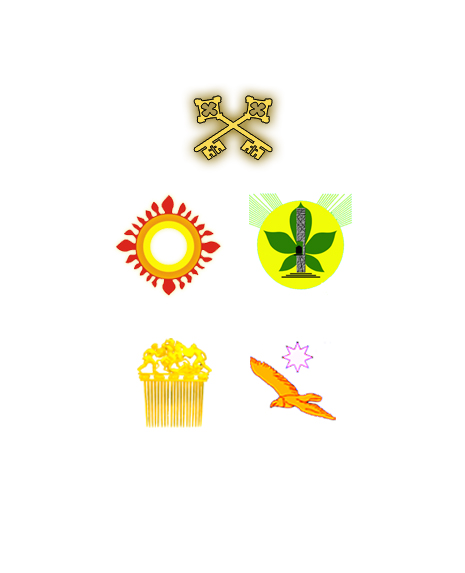 Рис. 3 Ключі – елемент родового Герба ПоповихЩит Герба розтято на чотири поля, два з яких блакитного, а два – жовтого (золотого) кольору, які, розміщені у шаховій послідовності (Рис. 5), ніби перетікають одне до іншого, як за годинниковою стрілкою (рух сонця), так і проти, символізуючи те,  як знатність, мудрість і багатство, вірність, справедливість та милосердя - символи жовтого (золотого) кольору перетворюються на глибину, стабільність, довіру та мудрість, знання та правду, потужність та серйозність блакитного кольору і навпаки.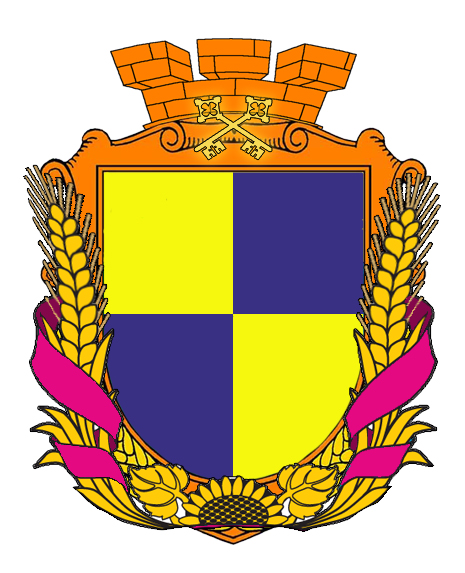 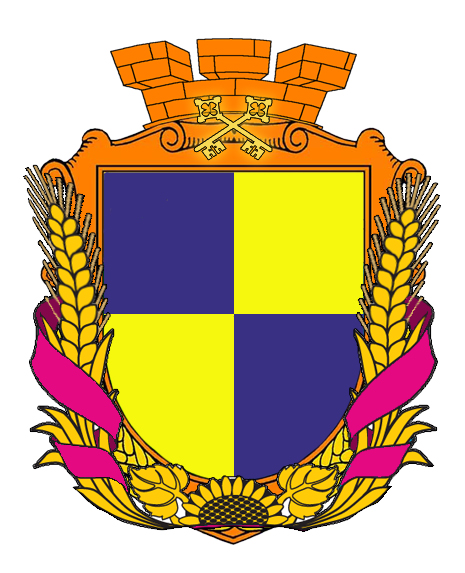 Рис. 5 Щит ГербаУ кожному з чотирьох полів представлені символи територій, котрі входять до складу Василівського району:Так, верхнє ліве поле – сучасний символ атому, символ найбільшої у Європі Запорізької атомної електростанції, символ Енергодару, елемент герба міста Енергодар:Верхнє праве поле – елемент Герба міста Дніпрорудне, на якому центральним елементом виступає шахта – символ залізорудного комбінату, - містоутворюючого та бюджетонаповнюючого підприємства Василівського району:Нижнє ліве поле – символ Кам’янки-Дніпровської – всесвітньо відомий виріб ювелірного мистецтва часів скіфії (початок  IV ст.) - гребінь з кургану Солоха, знайдений  під час експедиції М. І. Веселовського у 1912-1913 рр. У геральдичному значенні гребінь – символ сонячного проміння, дощів та родючості:Нижнє праве поле – елемент Герба Великобілозерського району: у синьому полі летить золотий степовий орел (орлан) над могилами (курганами), які, ніби виросли серед золотих степів, поміж яких протікає річка Білозерка: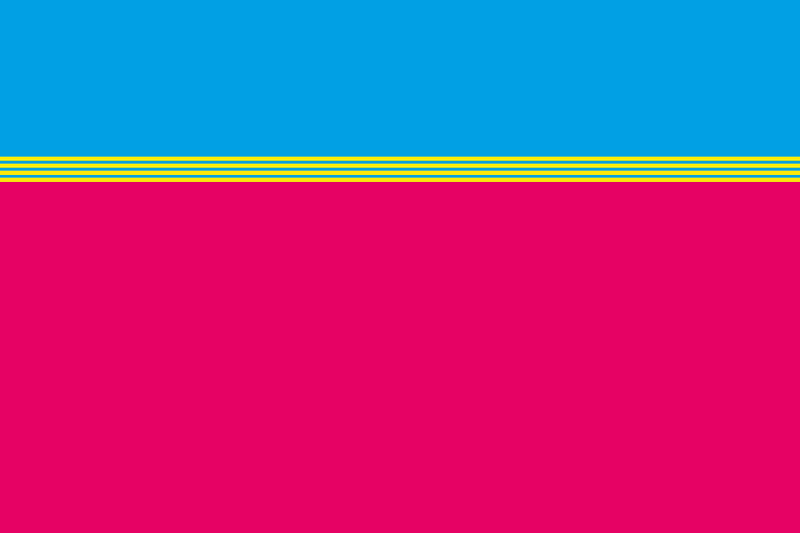 ПРОЄКТ  «ПРАПОР  ВАСИЛІВСЬКОГО  РАЙОНУ»(доопрацювання відповідно до технічного завдання)Полотнище Прапора співвідношенням 2:3 умовно розділено на три горизонтальних смуги.Верхня третина - полотно блакитного (синього)  кольору, кольору глибини, стабільності, довіри і мудрість, кольору знань та правди, потужності та серйозності, кольору чистого неба, кольору, який символізує  великодушність, чесність і бездоганність. Нижні дві третини - полотнище малинового кольору, - кольору славного історичного минулого нашої багатовікової історії – єдності, козацької мужності, відваги та доблесті. По нижній, блакитній (синій) частині Прапора проходять чотири жовті (золоті) полоси - символи чотирьох районів, об’єднаних у складі Василівського району: Кам’янсько-Дніпровського, Михайлівського, Великобілозерського та Василівського, які прямують у одному напрямку – напрямку стабільності та добробуту.